The Government of the Republic of Malta has informed me that Mr Fokko Bos Head of Delegation of the Kingdom of the Netherlands is fully empowered to represent the Republic of Malta from 20 October until the end of the Conference. The instrument for the transfer of powers has been deposited with the Secretariat of the Credentials Committee.						Dr Hamadoun I. Touré
						Secretary-GeneralPlenipotentiary Conference (PP-14)
Busan, 20 October – 7 November 2014Plenipotentiary Conference (PP-14)
Busan, 20 October – 7 November 2014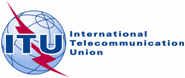 PLENARY MEETINGPLENARY MEETINGDocument 99-EDocument 99-EPLENARY MEETINGPLENARY MEETING20 October 201420 October 2014PLENARY MEETINGPLENARY MEETINGOriginal: EnglishOriginal: EnglishNote by the Secretary-GeneralNote by the Secretary-GeneralNote by the Secretary-GeneralNote by the Secretary-Generaltransfer of powerstransfer of powerstransfer of powerstransfer of powersREPUBLIC OF MALTA – KINGDOM OF THE NETHERLANDSREPUBLIC OF MALTA – KINGDOM OF THE NETHERLANDS